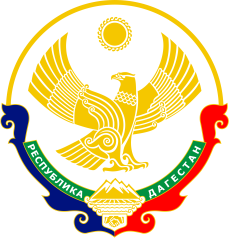 РЕСПУБЛИКА ДАГЕСТАНАДМИНИСТРАЦИЯ КУМТОРКАЛИНСКОГО РАЙОНАМУНИЦИПАЛЬНОЕ КАЗЕННОЕ ОБРАЗОВАТЕЛЬНОЕ УЧРЕЖДЕНИЕ«ТЮБИНСКАЯ СРЕДНЯЯ ОБЩЕОБРАЗОВАТЕЛЬНАЯ ШКОЛА»368085 пос.Тюбе ул. Школьная 30                     Tube - school @ yandex. ruОТЧЕТ ПО ПРОВЕДЕНИЮ МЕРОПРИЯТИЙ, ПОСВЯЩЕННЫХ ВСЕМИРНОМУ ДНЮ ПАМЯТИ ЖЕРТВ ДТП в МКОУ «Тюбинская СОШ» от 21.11.2019 год.Воспитывать культуру поведения на дорогах необходимо с детства. С этой целью в школе ведется в течение нескольких лет систематическая работа по пропаганде правил дорожного движения.В соответствии с планом работы в  ноябре,  в преддверии Всемирного дня памяти жертв в ДТП, который проводится ежегодно в третье  воскресенье ноября (с 12ноября по24 ноября), в МКОУ «Тюбинская СОШ» были проведены следующие мероприятия по профилактике дорожно-транспортных происшествий и по ПДД:Составлены и обновлены списки отрядов ЮИД.Ежедневно проводятся «минутки безопасности» с учащимися 1-5 классов, в дневниках определены безопасные маршруты «Дом – школа» и «Школа-дом». С данными маршрутами  ознакомлены учащиеся и их родители.Классные руководители 1-11 классов провели инструктажи и беседы о правилах дорожного движения, о профилактике  дорожно-транспортного травматизма среди учащихся.Ребята 5 – 7 классов участвовали в конкурсе рисунков о правилах поведения на дорогах.19 ноября состоялась встреча с инспектором ОГИБДД ОМВД России по Кумторкалинскому району, которая провела беседу с учащимися нашей школы  «Безопасность на дороге»,  о соблюдении  правил дорожного движения, напомнила о необходимости иметь световозвращающие элементы на одежде в тёмное время суток.18 ноября  состоялась линейка, посвященная  «Всемирному дню памяти жертв ДТП».На линейке учащиеся 8 класса привели статистику смертности в ДТП по России. Также еще раз напомнили обучающимся о том, что законопослушное поведение на проезжей части должно формироваться уже в раннем возрасте. Подчеркнули, что только взаимное соблюдение прав и обязанностей всеми участниками движения может сократить число аварий и предотвратить случаи смертности и травматизма на дорогах. В ходе мероприятия  дети прочитали стихи о Всемирном дне памяти жертв ДТП, призывая вспомнить тех людей, чья жизнь трагически оборвалась под колесами автомобиля или чья судьба была искалечена. И в заключительной части линейки все присутствующие почтили память жертв ДТП минутой молчания.Мероприятия в рамках акции, посвящённой Дню памяти жертв дорожно-транспортных происшествий в МКОУ «Тюбинская СОШ», были проведены в целях воспитания ответственности за свою жизнь и жизнь других участников дорожного движения и привлечения внимания учащихся к общероссийской проблеме безопасности дорожного движения.